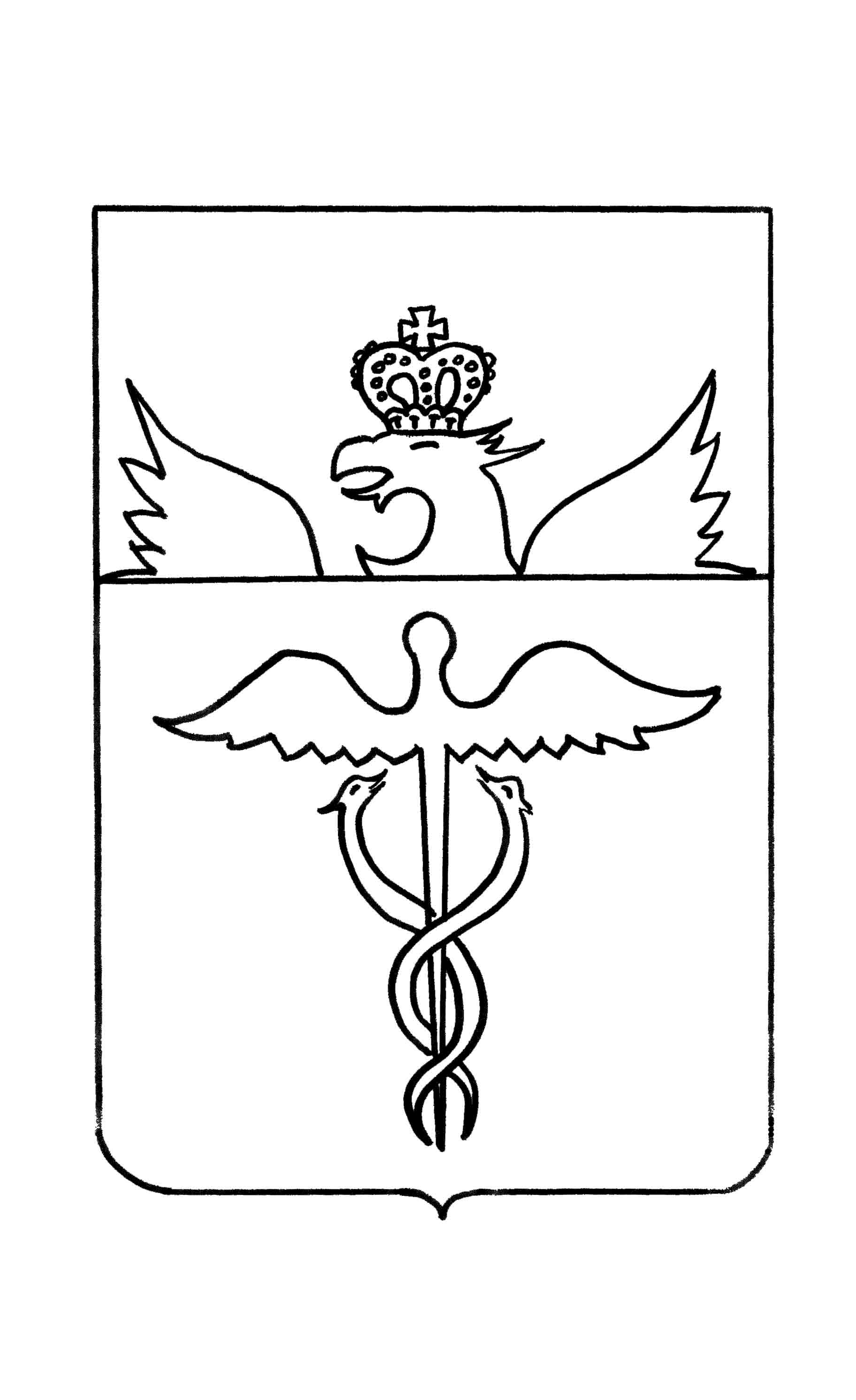 Администрация Карайчевского сельского поселения Бутурлиновского муниципального районаВоронежской областиПОСТАНОВЛЕНИЕот 14.04.2017 г.  № 19        с. КарайчевкаО внесении изменений в постановление администрации Карайчевского сельского поселения Бутурлиновского муниципального района Воронежской области от 11.03.2016 г. № 22 «Об утверждении Порядка проведения антикоррупционной экспертизы нормативных правовых актов и проектов нормативных правовых актов администрации Карайчевского сельского поселения Бутурлиновского муниципального района Воронежской области»В целях приведения муниципальных нормативных правовых актов администрации Карайчевского сельского поселения Бутурлиновского муниципального района в соответствие требованиям действующего законодательства, администрация   Карайчевского сельского поселения  Бутурлиновского муниципального района ПОСТАНОВЛЯЕТ:1. Внести в Порядок проведения антикоррупционной экспертизы нормативных правовых актов и проектов нормативных правовых актов администрации Карайчевского сельского поселения Бутурлиновского муниципального района Воронежской области, утвержденный постановлением администрации Карайчевского сельского поселения от 11.03.2016 г. № 22 изменения, дополнив Раздел 1 Порядка пунктом 1.7. следующего содержания:«1.7. В целях обеспечения возможности проведения независимой антикоррупционной экспертизы проектов нормативных правовых актов, затрагивающих права, свободы и обязанности человека и гражданина, устанавливающих правовой статус организаций или имеющих межведомственный характер, разработчики вышеуказанных проектов в течение рабочего дня, соответствующего дню направления указанных проектов для проведения правовой экспертизы уполномоченным специалистом администрации, размещают эти проекты на официальном сайте органов местного самоуправления Карайчевского сельского поселения Бутурлиновского муниципального района в информационно-телекоммуникационной сети «Интернет» с указанием дат начала и окончания приема заключений по результатам независимой антикоррупционной экспертизы». 2. Опубликовать настоящее постановление в официальном печатном издании «Вестник муниципальных правовых актов и иной официальной информации Карайчевского сельского поселения Бутурлиновского муниципального района Воронежской области».  3. Настоявшее постановление вступает в силу с момента опубликования.Глава Карайчевского сельского поселения                                   С.И. Жидко.